简  历工作展望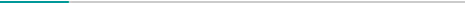 基本资料基本资料基本资料基本资料姓    名：姓    名：性    别：          照片出生年月：出生年月：政治面貌：照片民    族：民    族：籍    贯： 照片婚育状况： 婚育状况： 职    称： 照片执业资格证：执业资格证：外    语： 照片最高学历：最高学历：专    业：应聘岗位：应聘岗位：联系方式：教育经历教育经历教育经历教育经历*年*月至*年*月****学校-----***专业-----***学历学位   ****学校-----***专业-----***学历学位   ****学校-----***专业-----***学历学位   工作经历工作经历工作经历工作经历*年*月至*年*月              ***单位     ****岗位     ***工作              科研项目项目名称              立项编号         经费         起止年月           项目来源       担任角色发表论文基本技能技能证书*年*月至*年*月              ***单位     ****岗位     ***工作              科研项目项目名称              立项编号         经费         起止年月           项目来源       担任角色发表论文基本技能技能证书*年*月至*年*月              ***单位     ****岗位     ***工作              科研项目项目名称              立项编号         经费         起止年月           项目来源       担任角色发表论文基本技能技能证书*年*月至*年*月              ***单位     ****岗位     ***工作              科研项目项目名称              立项编号         经费         起止年月           项目来源       担任角色发表论文基本技能技能证书奖项荣誉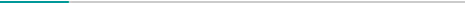 奖项荣誉奖项荣誉奖项荣誉（获奖时间、授予机构、奖励名称 、项目名称、 等次、排名）自我评价及爱好（获奖时间、授予机构、奖励名称 、项目名称、 等次、排名）自我评价及爱好（获奖时间、授予机构、奖励名称 、项目名称、 等次、排名）自我评价及爱好（获奖时间、授予机构、奖励名称 、项目名称、 等次、排名）自我评价及爱好